Схема проезда:Выйти из метро, обогнуть здание метро слева, идти направо по улице с трамвайными путями 5 минут до дома Новокузнецкая № 13 (магазин «Адамас Золото»), войти в арку, первый дом налево. Дворец культуры.Малый Татарский переулок, д.8, коричневая дверь, 2 этаж, 214 аудитория.7 (495) 789-20-20  8 926 905 89 89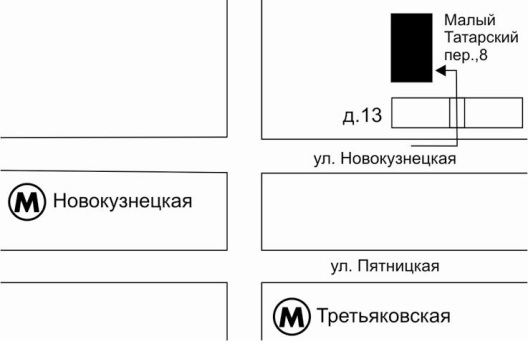 